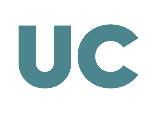 TRAINEE’S PERSONAL DATA RELEVANT INSTITUTIONSPROJECT DESCRIPTIONCAPACITIES AND COMPETENCES ADQUIRED DURING THE INTERNSHIPREMARKS / OBSERVATIONSSIGNATURESSurname Surname Surname Surname Name (1) (2) (4)        Photo        PhotoAddress (Street, number, postal code, City, Country)Address (Street, number, postal code, City, Country)Address (Street, number, postal code, City, Country)Address (Street, number, postal code, City, Country)Address (Street, number, postal code, City, Country)Address (Street, number, postal code, City, Country)        Photo(3)        Photo(3)        Photo(3)        PhotoDate of birthDate of birthDate of birthDate of birthNationality        Photo(5)(6)        PhotoDegree currently studyingDegree currently studyingDegree currently studyingDegree currently studyingDegree currently studyingDegree currently studyingDegree currently studyingDegree currently studying(7)Sending InstitutionSending InstitutionSending InstitutionSending InstitutionName Name Name Name (8)Universidad de Cantabria (University of Cantabria)Universidad de Cantabria (University of Cantabria)Universidad de Cantabria (University of Cantabria)Universidad de Cantabria (University of Cantabria)AddressAddressAddressAddress(9)Avda. de los Castros, s/n. 39005 Santander (Cantabria) – SpainAvda. de los Castros, s/n. 39005 Santander (Cantabria) – SpainAvda. de los Castros, s/n. 39005 Santander (Cantabria) – SpainAvda. de los Castros, s/n. 39005 Santander (Cantabria) – SpainTelephoneFax(10)00 34 942 20 0899 / 1038	(11)00 34 942 20 1078E-mailE-mailE-mailE-mail(12)pablo.diaz@unican.es pablo.diaz@unican.es pablo.diaz@unican.es pablo.diaz@unican.es Host Organization Host Organization Host Organization Host Organization Name of the OrganizationName of the OrganizationName of the OrganizationName of the Organization(13)AddressAddressAddressAddress(14)TelephoneFax(15)(16)E-mailE-mailE-mailE-mail(17)Internship objetives Internship objetives Internship objetives Internship objetives Internship objetives Internship objetives Internship objetives Internship objetives Internship objetives Internship objetives Internship objetives Internship objetives Internship objetives Internship objetives (18)Programme Programme Programme Programme Programme Programme Programme Programme Programme Programme Programme Programme Programme Programme (19)Beginning of stayBeginning of stayBeginning of stayBeginning of stayBeginning of stayBeginning of stayBeginning of stayEnd of stayEnd of stayEnd of stayEnd of stayEnd of stay(20)(21)Amount of hours per week devoted to the internship: Amount of hours per week devoted to the internship: Amount of hours per week devoted to the internship: Amount of hours per week devoted to the internship: Amount of hours per week devoted to the internship: Amount of hours per week devoted to the internship: Amount of hours per week devoted to the internship: Amount of hours per week devoted to the internship: Amount of hours per week devoted to the internship: Amount of hours per week devoted to the internship: (22)(22)Activities / tasks carried out by the traineeActivities / tasks carried out by the traineeActivities / tasks carried out by the traineeActivities / tasks carried out by the traineeActivities / tasks carried out by the traineeActivities / tasks carried out by the trainee(23)Technical capacities and competences acquired by the trainee (when applicable)Language (please refer to appendix):Technical capacities and competences acquired by the trainee (when applicable)Language (please refer to appendix):Technical capacities and competences acquired by the trainee (when applicable)Language (please refer to appendix):Technical capacities and competences acquired by the trainee (when applicable)Language (please refer to appendix):Technical capacities and competences acquired by the trainee (when applicable)Language (please refer to appendix):Technical capacities and competences acquired by the trainee (when applicable)Language (please refer to appendix):(24)LanguageUnderstandingUnderstandingWritingSpeaking skillsSpeaking skills(24)LanguageListening ComprehensionWritingInteractionCapacity(24)(24)(24)Information Technology:Information Technology:Information Technology:Information Technology:Information Technology:Information Technology:Social competences:Social competences:Social competences:Social competences:Social competences:Social competences:Personal competences:Personal competences:Personal competences:Personal competences:Personal competences:Personal competences:(28)Trainee’s co-ordinator at Host Institution (Name and position)Trainee’s co-ordinator at Host Institution (Name and position)Trainee’s co-ordinator at Host Institution (Name and position)Trainee’s co-ordinator at Host Institution (Name and position)Trainee’s co-ordinator at Host Institution (Name and position)(29)Trainee’s co-ordinator Signature and StampDateDateDate(30)(31)(30)